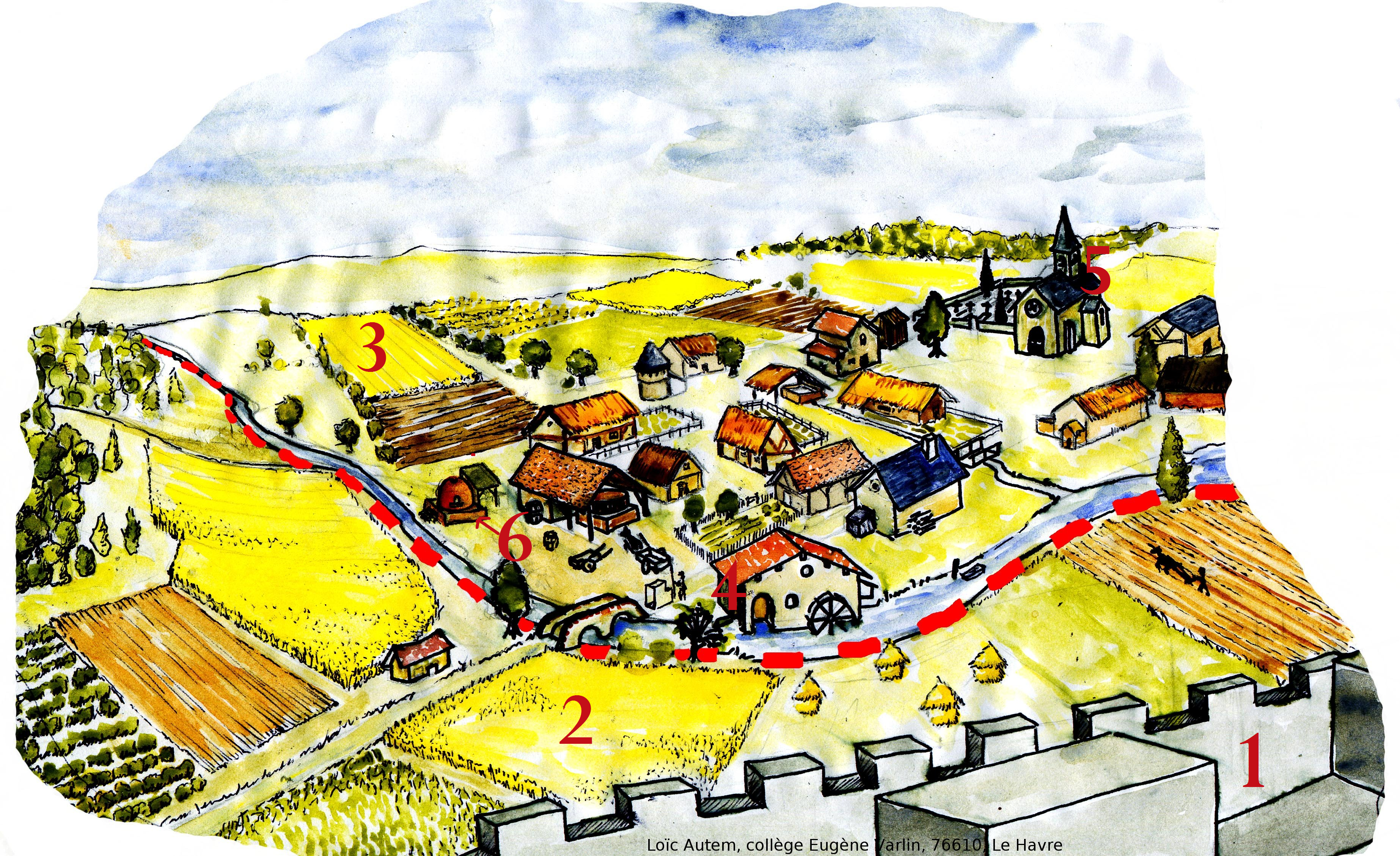 * * * *Exercice 3 : le mode de vie des seigneursQUESTION INDEPENDANTE :1) Quel nom donne-t-on à la cérémonie faisant d’un seigneur un chevalier ? (1 point)…………………………………………………………………………………………………QUESTION LONGUE :2) Tu es un seigneur vivant au Moyen-Age. Raconte-nous à quoi ressemble ton quotidien dans un texte d’au moins dix lignes. (5 points)Aide pour te guider en cas de difficultés :Où vis-tu ? Décris-nous ton mode de vie.Quelles sont tes activités ?Quelles sont tes relations avec les paysans ?Aimes-tu ce mode de vie ? Si oui, pourquoi l’aimes-tu ? etc…